роект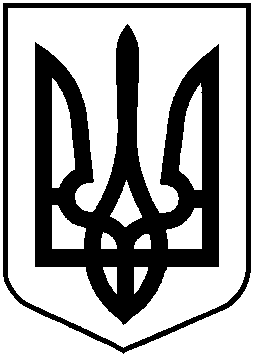 НАЦІОНАЛЬНА КОМІСІЯ З ЦІННИХ ПАПЕРІВТА ФОНДОВОГО РИНКУР І Ш Е Н Н Я29 серпня 2019			           м. Київ				     № 469Відповідно до частини  третьої статті 2, статей 5-7 Закону України «Про основні засади державного нагляду (контролю) у сфері господарської діяльності», частини другої статті 6, частини сьомої статті 19 Закону України «Про ліцензування видів господарської діяльності», пункту 13 статті 8 Закону України «Про державне регулювання ринку цінних паперів в Україні» Національна комісія з цінних паперів та фондового ринкуВ И Р І Ш И Л А:1. Затвердити уніфіковану форму Акта, складеного за результатами проведення планового (позапланового) заходу державного нагляду (контролю) щодо дотримання суб’єктом господарювання вимог ліцензійних умов у сфері провадження професійної діяльності на фондовому ринку (ринку цінних  паперів), що додається.2. Департаменту проведення інспекцій професійної діяльності забезпечити: подання цього рішення на державну реєстрацію до Міністерства юстиції України;оприлюднення цього рішення на офіційному веб-сайті Національної комісії з цінних паперів та фондового ринку. 3. Це рішення набирає чинності з дня його офіційного опублікування.4. Контроль за виконанням цього рішення покласти на члена Національної комісії з цінних паперів та фондового ринку І. Назарчука. Голова Комісії		Т. ХромаєвПрокол засідання Комісіївід 29 серпня 2019 № 45Про затвердження уніфікованої форми Акта, складеного за результатами проведення планового (позапланового) заходу державного нагляду (контролю) щодо дотримання суб’єктом господарювання вимог ліцензійних умов у сфері провадження професійної діяльності на фондовому ринку (ринку цінних  паперів).